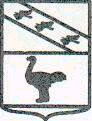 Льговский Городской Совет депутатов Р Е Ш Е Н И Еот 27 октября 2022 года   № 99О внесении изменений в Решение Льговского Городского Совета депутатов от 31.01.2012 №6 «Об утверждении Положения «О размерах и порядке оплаты труда выборных должностных лиц  и муниципальных служащих муниципального образования  «Город Льгов» Курской областиВ соответствии с Федеральным законом от 06.10.2003 N 131-ФЗ "Об общих принципах организации местного самоуправления в Российской Федерации", Федеральным законом от 02.03.2007 N 25-ФЗ "О муниципальной службе в Российской Федерации", Законом Курской области от 13.06.2007 N60-ЗКО "О муниципальной службе в Курской области", Законом Курской области от 11 декабря 1998 года N 35-ЗКО "О гарантиях осуществления главами муниципальных образований полномочий выборных должностных лиц местного самоуправления на постоянной основе", Уставом муниципального образования "Город Льгов" Курской области Льговский Городской Совет депутатов РЕШИЛ:Внести следующие изменения в Решение Льговского Городского Совета депутатов от 31 января 2012 года N 6 «Об утверждении Положения «О размерах и порядке оплаты труда выборных должностных лиц и муниципальных служащих муниципального образования «Город Льгов» Курской области»:Пункт 2.5. изложить в новой редакции: «2.5. Материальная помощь Главе города Льгова выплачивается в размере до 30% денежного вознаграждения в особых случаях (юбилейные даты 50, 55, 60 лет со дня рождения и последующими юбилейными датами); в случае продолжительной болезни; в случае возникновения чрезвычайной ситуации (причинения вреда имуществу в результате пожара, кражи, стихийного бедствия и иных непредвиденных обстоятельств); в случае смерти близких родственников (супруги, родители, дети). Решение о выплате материальной помощи главе города Льгова оформляется постановлением Льговского Городского Совета депутатов на основании подтверждающих документов.»;Пункт 2.6. изложить в новой редакции:  «2.6. Главе города Льгова может выплачиваться денежное поощрение в связи с награждением Государственными наградами, наградами Курской области – в размере до одного минимального размера оплаты труда в соответствии с постановлением Льговского Городского Совета депутатов; в связи с награждением почетными грамотами в размере, определенном федеральными, региональными, муниципальными нормативными актами - в соответствии с распоряжением Администрации города Льгова Курской области на основании подтверждающих награждение документов.»;Пункт 2.11. изложить в следующей редакции: «2.11. Материальная помощь Председателю Ревизионной комиссии города Льгова выплачивается в размере до одного минимального размера оплаты труда в особых случаях (юбилейные даты 50, 55, 60 лет со дня рождения и последующими юбилейными датами); в размере до двух минимальных размеров оплаты труда - в случае продолжительной болезни,  в случае возникновения чрезвычайной ситуации (причинения вреда имуществу в результате пожара, кражи, стихийного бедствия и иных непредвиденных обстоятельств), в случае смерти близких родственников (супруги, родители, дети). Решение о выплате материальной помощи Председателю Ревизионной комиссии города Льгова оформляется постановлением Льговского Городского Совета депутатов на основании подтверждающих документов.».Пункт 2.12. изложить в следующей редакции:  «2.12. Председателю Ревизионной комиссии города Льгова может выплачиваться денежное поощрение в связи с награждением Государственными наградами, наградами Курской области – в размере до одного минимального размера оплаты труда в соответствии с постановлением Льговского Городского Совета депутатов; в связи с награждением почетными грамотами в размере, определенном федеральными, региональными, муниципальными нормативными актами – в соответствии с распоряжением Председателя Ревизионной комиссии города Льгова на основании подтверждающих награждение документов.».Абзац второй, третий пункта 3.18. изложить в новой редакции:« - в связи с награждением Государственными наградами, наградами Курской области – в размере до одного минимального размера оплаты труда за счет средств представителя нанимателя работодателя; почетными грамотами в размере, определенном федеральными, региональными, муниципальными нормативными актами, решение о выплате единовременного поощрения принимается представителем нанимателя работодателя на основании подтверждающих награждение документов; - при поощрении в связи с юбилейными датами (50 лет, 55 лет, 60 лет со дня рождения и последующими юбилейными даты) - в размере до одного минимального размера оплаты труда;».2. Настоящее решение вступает в силу со дня его официального опубликования.Председатель Льговского Городского Совета депутатов                                              Ю.П. Скобелев  Глава города Льгова Курской области                                                                      А.С. Клемешов